Об утверждении тарифа на услугу МП «ЕРКЦ» для управляющих организаций, товариществ собственников жилья, ресурсоснабжающих организаций, регионального оператора по обращению с твердыми коммунальными отходами.В соответствии с Федеральным законом от 06.10.2003 №131-ФЗ «Об общих принципах организации местного самоуправления в Российской Федерации», Уставом Киселевского городского округа, Порядка принятия решений об установлении тарифов на услуги (работы) муниципальных предприятий Киселевского городского округа, за исключением случаев, предусмотренных федеральными законами, утвержденного решением Совета народных депутатов Киселевского городского округа от 25.12.2013№ 99-н: 1. Утвердить тариф на услугу муниципальному предприятию Киселевского городского округа «Единый расчетно-кассовый центр» с 01.07.2018г., согласно приложению 1 к настоящему распоряжению. 2. Опубликовать настоящее распоряжение в газете «Киселевск официальный» и разместить в информационно-телекоммуникационной сети «Интернет».3. Контроль за исполнением распоряжения возложить на заведующую отдела по работе с предприятиями и учреждениями Е.В.Митичкину.Председатель Комитетапо управлению муниципальнымимуществом  Киселевскогогородского округа                                                                                  Е.В.БуфенкоПриложение №1                                                                             к распоряжению КУМИ города Киселевска   от   «29 » июня  2018г.  № 366-р  Тариф на услугу МП «ЕРКЦ» с 01.07.2018 г. в случаях:1. принятия решения о заключении собственниками помещений в многоквартирном доме, действующими от своего имени, в порядке, установленном настоящим Кодексом, соответственно договора холодного и горячего водоснабжения, водоотведения, электроснабжения, газоснабжения (в том числе поставки бытового газа в баллонах), отопления (теплоснабжения, в том числе поставки твердого топлива при наличии печного отопления) (далее также - договор, содержащий положения о предоставлении коммунальных услуг), договора на оказание услуг по обращению с твердыми коммунальными отходами с ресурсоснабжающей организацией, региональным оператором по обращению с твердыми коммунальными отходами;2. при прекращении заключенных в соответствии с требованиями, установленными Правительством Российской Федерации, между управляющей организацией, товариществом собственников жилья либо жилищным кооперативом или иным специализированным потребительским кооперативом (далее - лицо, осуществляющее управление многоквартирным домом) и ресурсоснабжающей организацией, региональным оператором по обращению с твердыми коммунальными отходами соответственно договора холодного и горячего водоснабжения, водоотведения, электроснабжения, газоснабжения (в том числе поставки бытового газа в баллонах), отопления (теплоснабжения, в том числе поставки твердого топлива при наличии печного отопления) в части снабжения коммунальными ресурсами в целях предоставления соответствующей коммунальной услуги собственникам и пользователям помещений в многоквартирном доме (далее также - договор ресурсоснабжения), договора на оказание услуг по обращению с твердыми коммунальными отходами вследствие одностороннего отказа ресурсоснабжающей организации, регионального оператора по обращению с твердыми коммунальными отходами от исполнения договора ресурсоснабжения, договора на оказание услуг по обращению с твердыми коммунальными отходами по основанию, предусмотренному частью 2 статьи 157.2 Жилищного кодекса Российской Федерации;3. если между собственниками помещений в многоквартирном доме и ресурсоснабжающей организацией, региональным оператором по обращению с твердыми коммунальными отходами заключены договор, содержащий положения о предоставлении коммунальных услуг, договор на оказание услуг по обращению с твердыми коммунальными отходами на основании решения общего собрания собственников помещений в многоквартирном доме о сохранении порядка предоставления коммунальных услуг и расчетов за коммунальные услуги при изменении способа управления многоквартирным домом или о выборе управляющей организации.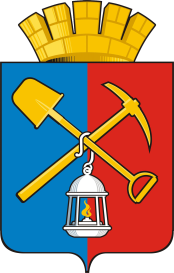  КОМИТЕТ ПО УПРАВЛЕНИЮ МУНИЦИПАЛЬНЫМ ИМУЩЕСТВОМ КИСЕЛЕВСКОГО ГОРОДСКОГО ОКРУГАРАСПОРЯЖЕНИЕ   от   «29 » июня  2018г.  № 366-р      Киселевский городской округНаименование тарифаСтоимость, руб./лиц.счетТариф на содержание информационных систем, обеспечивающих начисление платы, обработку и хранение данных о платежах за один вид услуги, начисленный в платежном документе по оплате за жилое помещение и коммунальные услуги: содержание жилого помещения или за каждую коммунальную услугу5,40